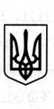 ВІННИЦЬКИЙ ОКРУЖНИЙ АДМІНІСТРАТИВНИЙ СУДвул. Брацлавська, 14, м. Вінниця, 21001, тел/факс (0432) 55-65-07, 61-86-22 Web: www.voas.gov.ua e-mail: inbox@adm.vn.court.gov.ua Код ЄДРПОУ 34455243_________________________________________________________________________________________________________________		 23 січня 2019 року		№  120/4923/18-а  / 193/19Виклик (повідомлення) відповідача - Танаєвої Галини Іванівни, місце проживання (перебування) якої невідоме 				Повідомлємо, що до Вінницького окружного адміністративного суду надійшла позовна заява Головного управління ДФС у Вінницькій області до Танаєвої Галини Іванівни про стягнення податкового боргу.Ухвалою від 22.01.2019 вказану позовну заяву прийнято до розгляду та відкрито провадження у справі, розгляд справи вирішено здійснювати за правилами спрощеного позовного провадження без виклику осіб. Крім того, встановлено відповідачеві п'ятиденний строк з дня отримання даної ухвали для  подання відзиву на позовну заяву в порядку ст. 162 КАС України із доказами, які підтверджують обставини, на яких ґрунтуються заперечення, та документами, що підтверджують надіслання (надання) відзиву і доданих до нього доказів іншим учасникам справи; п'ятиденний строк з дня отримання відповіді на відзив для подання заперечення в порядку ст. 164 КАС України із доказами, які підтверджують обставини, на яких ґрунтуються заперечення, та документами, що підтверджують надіслання (надання) заперечень і доданих до них доказів іншим учасникам справи.У зв'язку з відсутністю відомостей про зареєстроване місце проживання (перебування) відповідача - Танаєвої Галини Іванівни повідомлення відповідача здійснюється через оголошення на офіційному веб-порталі судової влади України.   Суддя                                                                  Вільчинський О.В. 